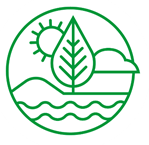 Application forGovernor’s Citation for Supporting the EnvironmentRotary Year: 2022-2023Qualifications -  Conduct two Environmental Service ProjectsORConduct an Environmental Service Project with other clubsNote: Clubs may qualify for more than one Citation each year. Submit separate applications.Application ProcessComplete the following form, and send to: Andy Jenkins deanandy2@hotmail.comAdditional information on separate page. Include pictures.Submit applications by May 1, 2023Two Projects applicationClub Name - ___________________________Submitted by – __________________________________Tel # - ___________________________________E-Mail - _____________________________________Provide a brief description of the projectsProject #1 - __________________________________________________________________________Project #2 - __________________________________________________________________________Joint Project Application     (List additional clubs on separate page)First Club – Club Name - ___________________________Submitted by – __________________________________Tel # - ___________________________________E-Mail - _____________________________________Second Club – Club Name - ___________________________Submitted by – __________________________________Tel # - ___________________________________E-Mail - _____________________________________Provide a brief description of the project  __________________________________________________________________________________________________________________________________________________________________________